Octopus Children’s DaycareChanges of hours / additional hours / holiday dates notificationChanges to sessions and additional hours requestI would like to request changes to my child’s hours to the following, with effect from …………………………….:-Please select one…This is for a one off session						Yes / NoThis is for a permanent change?					Yes / NoFor holiday dates notification:- From …………………………………………  to (inc)………………………………….Returning to Daycare on:- …………………………………………………………….I am aware that my invoice will not be adjusted if my child does not attendSigned by parent / carer							Date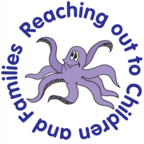 OFFICE - DateChild’s nameDate of birth8.00-9.00am9.00am – 12.00pm12.00pm – 3.00pm3.00-4.00pm3.00-5.30pmMondayTuesdayWednesdayThursdayFriday